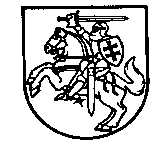 MARIJAMPOLĖS MOKSLEIVIŲ KŪRYBOS CENTRAS 2016-ŲJŲ METŲ VEIKLOS ATASKAITA2017 – 02 – 27 Nr. 4 – 92 (1.10.) 1. Bendros žinios apie švietimo įstaigą. Marijampolės moksleivių kūrybos centras – savivaldybės neformaliojo švietimo mokykla, kurios pagrindinė paskirtis – neformaliojo vaikų švietimo grupės universalus daugiafunkcis centras, kita paskirtis – neformaliojo suaugusių švietimo grupės universalus daugiafunkcis centras. Centras turi vieną skyrių – Atvirą jaunimo centrą. Įstaigos veiklos: 1. Neformalusis vaikų švietimas: įvairių lygių ir pobūdžio renginių mokiniams organizavimas, būrelių veiklos organizavimas, vasaros stovyklų ir kito užimtumo organizavimas mokinių atostogų ir savaitgalių metu, moksleiviškų organizacijų/sanbūrių veiklos koordinavimas savivaldybėje.2. Atviro jaunimo centro veikla. 3. Apgyvendinimo paslaugų teikimas patalpose R. Juknevičiaus g. 28.Įstaigos 2016 m. tikslai ir uždaviniai.Tikslas – didinti  Marijampolės vaikams ir jaunimui teikiamų neformaliojo švietimo  programų įvairovę ir gerinti jų kokybę.Uždaviniai:1. Patrauklių, visiems prienamų neformaliojo švietimo programų vaikams ir jaunimui organizavimas.2. Darbuotojų kvalifikacijos ir kompetencijų tobulinimas.3. Įstaigos materialinės bazės turtinimas.Naujovės įdiegtos 2016 m.: 1. Buvo parengta ir įgyvendinta 12 naujų NVŠ programų.2. Gavome akreditaciją dalyvauti Jaunimo garantijų iniciatyvos projekte „Atrask save“ savanorystės veikloje ir priimti savanorius.Bendras mokinių (būrelių narių) skaičius 2016-09-01 duomenimis – 644,                                    2015 m. mokinių skaičius – 629 .Darbuotojų skaičiaus (etatų) kaita per 2016:Centre pagal kvalifikacinę kategoriją pareigybėje „būrelio vadovas“ dirbo: be kvalifikacinės kategorijos – 3, su  vyresniojo mokytojo – 3, metodininko – 1.2. Įstaigos finansavimas 2016 m. (tūkst. Eur)2016 metais įstaigos pajamų planas – 10800 Eur, gauta – 8487,91 Eur, t.y. 78,6 proc. planuotų pajamų. Pajamų planas nebuvo įvykdytas dėl sumažėjusių Centro nakvynės paslaugomis besinaudojančių klientų skaičiaus.3. Įstaigos ugdymo veikla pagal įgyvendinamas programa.Įgyvendinamų programų kaita, ugdymo veiklos specifika ir išskirtinumas.2016 m. rugsėjo 1 d. Centre Marijampolės savivaldybės mokiniams buvo siūloma                      neformaliojo vaikų švietimo etnokultūros, muzikos, dailės, turizmo ir kraštotyros, taikomojo meno, pilietinio ir kt. ugdymo veiklos krypčių 16 programų: „Etninės kultūros pažinimo“, „Jaunųjų gitaristų (pradedantiems, antrus ir daugiau metų lankantiems, pažengusiems)“, „Taikomųjų menų“, „Vizualinio meno pažinimo“, ,,Orientavimosi sporto (žygeivystės krypties, pradedantiems, pažengusiems, aukšto meistriškumo)“, „Kraštotyros“, „Rusų kultūros pažinimo“, „Dainuojamosios poezijos“, Marijampolės mokinių parlamentinė grupė, Skautų, Jūrų skautų ir Jaunųjų šaulių. Būrelių programų narių skaičius įstaigoje 2016 m. – 355 mokiniai.   Nuo 2016 m. vasario iki birželio mėnesio ir nuo rugsėjo iki gruodžio mėnesio buvo parengta ir įgyvendinta 12 neformaliojo vaikų švietimo  (NVŠ) programų: „Dailusis molinukas“, „Iliustracijų kūrimas“, „Dailieji amatai“, „Orientavimasis“, „Muzikantų klubas“, „Renginių organizatorių būrelis“, „Skautai – gyvenimo nuotykis“, „Pilatesas – kūno kūrybos erdvė“, „Žaidžiame teatrą“, „Jaunieji verslininkai“, „Tautų tiltas“ ir „Žaislų kūrimas ir modeliavimas“. NVŠ programų  narių skaičius įstaigoje 2016 m. – 289 mokiniai.  Siekiant kryptingo vaikų užimtumo vasaros atostogų metu, buvo vykdomos veiklos: organizuotos stovyklos (Marijampolės krašto skautų ir norinčių skautauti stovykla „Draugystė - 2016“ Jurgežeriuose, aštuonių dienų Marijampolės krašto skautų stovykla prie Veisiejų (Lazdijų raj.), dalyvauta nacionaliniuose projektuose, vykdytas būrelių veiklos tęstinumas, vyko orientavimosi sporto treniruočių stovyklos ruošiantis dalyvauti varžybose, organizuotos išvykos, žygiai baidarėmis, dviračiais, pėsčiomis. Įstaigos ugdytinių  pasiekimai. Centro mokiniai 2016 metais Marijampolės savivaldybę atstovavo 3 tarptautiniuose,                  19 respublikos lygmens varžybose, konkursuose ir kituose projektuose. Tarptautinėse varžybose laimėta 1 pirma, 1 antra ir 2 trečios vietos. Respublikiniuose renginiuose laimėta 11 pirmų, 17 antrų ir 7 trečios vietos.  Įstaigos darbuotojų parengta metodinė medžiaga. Parengtas ir išleistas naujas sportinis žemėlapis „Mokolai“. Sukurtos orientavimosi užduotys atrakcionui ,,Orientavimosi labirintas“. Parengtas pažintinis orientacinis žaidimas  „Pažink Marijampolę“. Parengta metodinė medžiaga „Važiavimas trasa“ Lietuvos jaunųjų dviračių vairuotojų  varžyboms „Saugus ratas“. 4. Įstaigos dalyvavimas įvairiose programose, projektuose.2016 m. įgyvendintos programos ir projektai, gavę papildomą finansavimą per įvairius programų konkursus.5. Įstaigoje naudojamos aktyvios patyčių ir smurto prevencijos priemonės.Neformaliojo vaikų švietimo programose ugdomos mokinių socialinės, asmeninės,  komunikavimo kompetencijos, kurios buvo formuojamos per savanoriškai pasirinktą veiklą. Veiklų metu buvo skatinamas vaikų bendradarbiavimas, kuris mažino atskirų vaikų izoliaciją, buvo susitarta dėl jų pageidaujamo elgesio užsiėmimų metu. Bendri interesai, pomėgiai ir veikla buvo vykdoma saugioje aplinkoje ir sudarė sąlygas elgtis atsakingai, laikytis duoto žodžio, išsakyti savo mintis bei išklausyti kitų.  Siekiant išvengti elektroninių patyčių, mokiniai buvo supažindinti su  bendravimo virtualioje erdvėje būdais. Smurto ir patyčių prevencijos informacija buvo viešinama Centro stenduose. Būrelių vadovai sistemingai kalbėjo su vaikais apie tai, kad vaikai privalo pranešti būrelio vadovui, jeigu yra tyčiojamasi, smurtaujama prieš juos ar kitus vaikus. Organizuotose aktyviose veiklose: išvykose, konkursuose, varžybose, stovyklose, sueigose, žygiuose, akcijose bendra kryptinga veikla sudarė sąlygas mokiniams patirti sėkmę, pozityvių įspūdžių, formuotis darbo komandoje įgūdžius. Patyčių ir smurto aktyvios prevencijos priemonės buvo vykdomos Atvirame jaunimo centre įgyvendinant projektą „Ką veiki 2016?“ bei Jaunimo socialinės atsakomybės ugdymo projektą „Savarankiško gyvenimo link“.6. Įstaigos organizuoti ir vykdyti svarbiausi renginiai, akcijos.           2016 m. Centras organizavo ir vykdė 92 neformaliojo vaikų švietimo renginius (42 centro, 39 savivaldybės, 8 krašto (zonos), 2 respublikinius ir 1 tarptautinį renginius):  Lietuvos moksleivių dainų šventės „Tu mums viena“ šventės tarnybos veikla  liepos mėn. 4 - 10 dienomis Vilniuje, tarptautinio bendradarbiavimo tarp Lietuvos ir Lenkijos 3 d. sueiga „Gimę prie Šešupės“,  viktorina „Protėvių valdovų ir partizanų kovų takais“, Lietuvos vaikų ir moksleivių TV konkurso „Dainų dainelė“ zonos etapas, Lietuvos pradinių klasių mokinių konkursas „Šviesoforas“ (savivaldybės etapas), Lietuvos jaunųjų dviračių vairuotojų varžybos „Saugus ratas“ (savivaldybės ir respublikos etapai), Lietuvos mokyklų žaidynių turizmo varžybos, Lietuvos mokyklų žaidynių orientavimosi sporto varžybos (savivaldybės etapas), orientavimosi sporto varžybų „Labirintas“ 13 turų, naktinės orientavimosi sporto varžybos, atrakcionas „Orientavimosi labirintas“, orientacinis žaidimas „Pažink Marijampolę“, šeši jaunimo koncertai visuomenei „Atviras mikrofonas", skautų sueigos (savivaldybės ir krašto), Betliejaus Taikos ugnies akcija, stovyklos, sueigos, žygiai ir kt.       Marijampolės moksleivių kūrybos centro skyrius Atviras jaunimo centras teikė Marijampolės savivaldybės jaunimui socialines ir pedagogines paslaugas, vykdė minimalios priežiūros priemones, parengė, gavo finansavimą ir įvykdė 3 projektus. Viso veiklose dalyvavo 1122 jauni žmones nuo 14 iki 29 metų amžiaus. Buvo suorganizuotos ir vykdytos 161 įvairaus pobūdžio veiklos: mokymai, išvykos, seminarai, konsultacijos, pokalbiai, šventės, akcijos, reguliarūs užsiėmimai. Į veiklų organizavimą buvo įtraukti savanoriai. 7. Įstaigos materialinės bazės pokyčiai. Pastate R. Juknevičiaus g. 28 atlikta langų keitimas plastiko langais.             Įsigyta naujų mokymo priemonių, įrengta patalpų apsaugos signalizacija Atviro jaunimo centro patalpose, įsigytas vaizdo stebėjimo kamerų komplektas, priemonių vaikų ir jaunimo laisvalaikio užimtumui ir baldai. 8. Įstaigos kultūros formavimas 2016 m.Informacija bendruomenei apie įstaigos vykdomas veiklas viešinama internetiniuose puslapiuose http://www.mmkc.lt, http://www.marajc.lt, socialinėje paskyroje Facebook, lankstinukuose, stenduose, žiniasklaidoje.Marijampolės moksleivių kūrybos centras palaikė glaudžius santykius su kitais socialiniais partneriais: Lietuvos šaulių sąjunga, Lietuvos skautija, VŠĮ „Actio Catolikaca Patria“, Lietuvos vaikų ir jaunimo, Lietuvos neformaliojo vaikų švietimo centrais ir kitomis neformaliojo vaikų ir jaunimo įstaigomis, asociacijomis, Marijampolės teritorinės darbo biržos Jaunimo darbo centru, Marijampolės kolegija, Marijampolės savivaldybės švietimo, kultūros, sporto įstaigomis, bendruomenėmis, asociacijomis. Centras nuo 1996 m. dalyvauja Lietuvos neformaliojo švietimo asociacijos „Jaunimo akademija“, nuo 2006 metų Neformaliojo vaikų švietimo asociacijos veikloje.Siekiant sudaryti sąlygas jauniems žmonėms ugdytis neformaliojo ugdymo specialistui, jaunimo darbuotojui reikalingas kompetencijas, Centre buvo sudarytos sąlygos atlikti praktiką  studentams iš Marijampolės kolegijos, iš Vokietijos  Fiurstenvaldo FAW profesinės mokyklos ir savanoriams pagal Jaunimo garantijų iniciatyvos projektą „Atrask save“. 9. Įstaigos pagrindinės problemos 2016 m. ir veiklos perspektyvos 2017 m. Pagrindinė problema –  patalpose, esančiose R.Juknevičiaus 28, I ir II aukštuose reikia pertvarkyti apšvietimą, suremontuoti sanitarinės paskirties patalpas, keisti vidaus vamzdynus, grindų dangą.  Veiklos perspektyva 2017 metams - neformaliojo vaikų ir jaunimo  švietimo veiklų plėtra, neformaliojo ugdymo specialistų, jaunimo darbuotojų kompetencijų tobulinimas, dalyvavimas nacionaliniuose ir tarptautiniuose neformaliojo ugdymo  projektuose ir programose.Direktorė						Nijolė PileckienėBiudžetinė įstaiga, Lietuvininkų g. 18, 68300 Marijampolė, tel.: (8 343) 54 827, 53 297faks. (8 343) 54 827, el.p. marijampolesmkc@gmail.com Duomenys kaupiami ir saugomi Juridinių asmenų registre, kodas 190494539Marijampolės savivaldybės tarybai2016-01-012016-01-012016-12-312016-12-31Etatų sk.Darbuotojų sk.Etatų sk.Darbuotojų sk.Bendras sk.20,6 etat. (57 kontakt. val.)2520,9 etat. (54 kontakt. val.)26Administracija1111Pedagogai specialistai3445Nepedagoginiai specialistai2222Būrelio vadovas pedagoginių normų (etatų)4,673,97Kiti darbuotojai10111011Eil.Nr.Programos pavadinimas2016 m. patvirtinti asignavimai2016 m. realiai gauti asignavimai1.Mokinio krepšelio lėšos5,85,82.Aplinkos lėšos216,6216,63.Mokinių pavėžėjimo lėšos0,10,14.Įstaigos pajamos (spec. programos)10,88,55.Viešųjų darbų įgyvendinimas ir finasavimas (deleguotos)2,72,76.Europos Sąjungos finansinės paramos lėšos (NVŠ programoms)20,416,9Iš viso :Iš viso :256,4250,6Kreditorinis įsiskolinimas (tūkst. Eur)Kreditorinis įsiskolinimas (tūkst. Eur)Kreditorinis įsiskolinimas (tūkst. Eur)Kreditorinis įsiskolinimas (tūkst. Eur)Eil.Nr.Išlaidų pavadinimasLikutis metų pradžioje 2016-01-01Likutis ataskaitinio laikotarpio pabaigoje 2016-12-311.Šildymas15,3-2.Kitos paslaugos1,13,0Iš viso:16,43,0Konkursas, programaGauta suma (Eur)Marijampolės savivaldybės 2016 m. visuomenės sveikatos rėmimo fondo specialiosios programos sveikatos projektas „Judėk ir tobulėk“200,00LR Socialinių reikalų ir darbo ministerijos, Jaunimo reikalų departamento  finansuojama Atvirų jaunimo centrų rėmimo programa „Ką veiki 2016?“1500,00Jaunimo socialinės atsakomybės ugdymo projektas „Savarankiško gyvenimo link“5000,00Marijampolės savivaldybės jaunimo užimtumo 2015-2018 m. programos projektas „Marijampolės atviras jaunimo centras“3000,00Konkurso „Saugokime jaunas gyvybes keliuose“ dviračių vairuotojų varžybos „Saugus ratas (nacionalinis etapas)479,34Darbdavio, pageidaujančio įgyvendinti viešuosius darbus pagal Marijampolės viešųjų darbų programą – Marijampolės savivaldybė (40 % - 2694,23)                                        –  Marijampolės teritorinė darbo birža (60 % - 4040,72)6734,95                                                                                                                      Iš viso16 914,29